Приложение № 5 към чл. 42, ал. 1, т . 4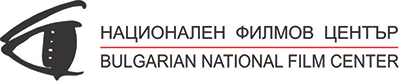  (попълва се от ИА НФЦ)ДОИЗПЪЛНИТЕЛНИЯ ДИРЕКТОР НА         ИЗПЪЛНИТЕЛНА АГЕНЦИЯ     НАЦИОНАЛЕН ФИЛМОВ ЦЕНТЪР"(Национални художествени комисии за игрално, документално анимационно кино и първи състав на финансовата комисия)ЗАЯВЛЕНИЕза разглеждане на проект за международна копродукция по чл. 31 от Закона за филмовата индустрияза оценка на проект за производство на:ИГРАЛЕН ФИЛМДОКУМЕНТАЛЕН И НАУЧНО-ПОПУЛЯРЕН ФИЛМАНИМАЦИОНЕН ФИЛММеждународна копродукция между:АГЕНЦИЯТА ПРИЛАГА КЪМ ЗАЯВЛЕНИЕТО СЛУЖЕБНО:1.Удостоверение по чл. 87, ал. 6 от ДОПК, издадено от НАП. Удостоверението се изисква и получава от агенцията по електронен път.2. Справка за платена такса за разглеждане на проекта.ПРИЛОЖЕНИ ДОКУМЕНТИ:1. Документация за проекта, която подлежи на разглеждане от художествена комисия и първи състав на финансовата комисия:2. Документация за проекта, която подлежи на разглеждане от първи състав на финансова комисия:Всички чуждоезични документи, приложени към заявлението трябва да се представят в превод на български език.Дата: 			Подпис:………..Гр……………………Подпис на лицето, приело документите: .................................Регистрационен №датаPer. № по чл. 19. ал. 1 от ЗФИПродуцент (наименование на юридическо лице-ЕИК, едноличен търговец- ЕИК)Седалище	Адрес на управление	Представлявано отМобилен телефон	e-mailКатегория на предприятието съгласно Приложение № 1 от Регламент (ЕС) № 651/2014: (подчертайте съответната категория)средно голямонаименование на продуцент, държава фонд, институция%  дялЗаглавие на филмаСценарист Режисьор Формат на филмаПродължителност на филма в минути Размер на проекто-бюджет (цифром и словом)Размер на българското участие в проекто-бюджета  (цифром и словом)Искана  държавна помощ като безвъзмездни средства: (цифром и словом);Период на изпълнение на проекта съгласно календарен план и местонахождение на проекта:За получаване на кореспонденция  от  ИА НФЦ във връзка с настоящото заявление, посочвам електронен адресВ 13 екземпляра на електронен носител и 1 екземпляр на хартиен носител, който може да бъде предоставен и по електронен път:1.1. анотация до 300 знака;1.2. синопсис до 1 страница;1.3. сценарий (по образец на ИА „НФЦ“);1.4. режисьорска експликация;1.5. характеристика на основните персонажи;1.6. продуцентска експликация – мотивация и стратегически план на продуцента за финансово обезпечаване на бюджета и разпространението на бъдещия филм  с включен списък на българските елементи в копродукцията1.7.творчески биографии на продуцента, сценариста и режисьора и копродуцентите1.8 справка по чл. 27, ал. 1, т. 5 от ЗФИ (по образец на ИА "НФЦ")1.8.1 от филмографията на режисьора –  последните два филма с официална премиера и филм по избор (различен от последните два филма), имал разпространение;1.8.2. от филмографията на продуцента –  последните два филма с официална премиера и филм по избор (различен от последните два филма), имал разпространение.1.9. Сториборд, декор, основен типаж и анимиране на движението – само за анимационен проект1.10. Електронен носител или линк с филм или части от филми на режисьора (при първи пълнометражен игрален или анимационен филм на режисьора) – ако има такива.В 6 екземпляра на електронен носител и 1 екземпляр на хартиен носител, който може да бъде предоставен и по електронен път:2.1. Копия от документи (писма или договори) удостоверяващи финансиране от национална институция, публичен фонд или телевизионен оператор с национално покритие:2.1.1. .................................................................................................................................	(наименование на фонд, институция)2.1.2. 2.1.3. 2.2. Копие от договор за копродукция между ...........................................................................2.3. Декларация на българския продуцент за преотстъпени авторски права за създаване на филма върху сценария и върху литературно произведение (ако сценария се базира на създаден роман, новела или разказ)	2.4. Декларация на българския продуцент за отстъпено авторско право от режисьора върху бъдещия филм (по образец на ИА НФЦ)2.5. Календарен план за производството на филма и местонахождението на проекта, подписан от българския продуцент2.6. Обобщен прогнозен бюджет на филма, (с разпределение на разходите по държави), подписан от копродуцентите;2.7. Списък с разходите, предвиждани да се извършат на територията на Република България, подписан от българския продуцент;2.8. Финансов план на проекта, подписан от копродуцентите и списък с разходите по проекта2.9. Финансов план на българското дялово участие, подписан от българския продуцент (може да е част от т.2.8)2.10. Календарно постановъчен план за реализацията на проекта, подписан от копродуцентите2.11. Списък на основните творчески и технически лица с посочено гражданство2.12. Копия от договорите с авторите по чл.63 на ЗАПСП, или всяко друго доказателство за притежаването на авторските права.2.13. Документи, доказващи финансирането на бюджета от международни и национални източници2.14 Копие от документи, удостоверяващи изпълнението на задълженията по Закона за задължително депозиране на екземпляри от печатни и други произведения.